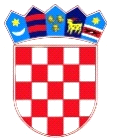                    REPUBLIKA HRVATSKA   DUBROVAČKO-NERETVANSKA ŽUPANIJA                          OPĆINA TRPANJ             JEDINSTVENI UPRAVNI ODJEL KLASA:340-03/18-01/5URBROJ: 2117/07-05/01-19-01Trpanj, 14. rujna 2022.Na temelju članka 132. Zakona o cestama (Narodne novine broj 84/11, 22/13, 54/13, 148/13, 92/14, 110/19), a u svezi s člankom 59. stavak 1. točke 1. i članak 60. stavak 1. Zakona o komunalnom gospodarstvu (Narodne novine br. 68/18, 110/18, 32/20) Jedinstveni upravni odjel Općine Trpanj kao naručitelj geodetskih elaborata izvedenog stanja nerazvrstanih cesta – ulica, objavljuje                       POZIV NA JAVNI UVID      IZLAGANJA GEODETSKIH ELABORATA IZVEDENOG STANJA  			        NERAZVRSTANIH CESTA-ULICA                                      U NASELJU TRPANJ - OPĆINA TRPANJU svrhu usklađivanja katastarskog i zemljišno-knjižnog stanja sa stvarnim stanjem na terenu glede nerazvrstanih cesta na predjelu katastarske općine Trpanj  u naselju Trpanj, pozivaju se na javni uvid u geodetske  elaborate izvedenog stanja nerazvrstanih cesta koje je izradila tvrtka “Moja površina”d.o.o. iz Zagreba, Oranice 18, svi nositelji stvarnih prava na katastarskim česticama na na kojima su izvedene nerazvrstane ceste  i česticama koje neposredno graniče s nerazvrstanim cestama:- Ulica Marina Držića- Ulica uz Skaline i - Put vila.Uvidu u geodetske elaborate izvedenog stanja mogu pristupiti stranke u postupku ili njihovi punomoćnici.Javno izlaganje i uvid u Geodetske elaborate izvedenog stanja uz davanje potrebnih objašnjenja, održat će se dana 03. listopada 2022.g. u vremenu od 10,00 -12,00 sati, u prostorijama Općine Trpanj, Trpanj, Kralja Tomislava 41,  kada će stranke moći davati svoje izjave.Ovaj poziv objaviti će se u tisku „Slobodna dalmacija“, internet stranici Općine Trpanj te oglasnoj ploči Općine Trpanj.								            Pročelnica								Nada Ivanković, dipl.iur